Подпись воспитателя									УТВЕЖДАЮ ЗАВЕРЯЮ									Руководитель практики, заведующий ДОО									воспитатель ДОО   «Колокольчик»						                                           «Колокольчик»______   _______________							_____   ______________«___»__________2020 г.								«___»__________2020 г.ПЛАН-КОНСПЕКТ ЗАНЯТИЯ
Тема: ориентировка во времени.Группа: средняя «Ромашка».Область: познавательное развитие.Цель: расширение представлений детей о частях суток.Задачи: 1. Образовательные: расширять представления детей о частях суток, их характерных особенностях, последовательности.   Закреплять умения пользоваться количественными и порядковыми числительными в пределах 5. Совершенствовать умения сравнивать  два предмета по длине, отражать результаты сравнения в речи, используя прилагательные длиннее - короче.2. Развивающие: развивать зрительное внимание, память, мыслительную операцию- сравнение.3. Воспитательные: воспитывать желание оказывать помощь. Оборудование/ материалы/ инвентарь:Демонстрационный материал:  игрушка Лунтик; картинки с изображением разных частей суток; Раздаточный  материал: картинки «части суток» на каждого ребенка; палочки Кюизенера  (белая, розовая, голубая, красная, желтая) на каждого ребенка; силуэт паровозика; 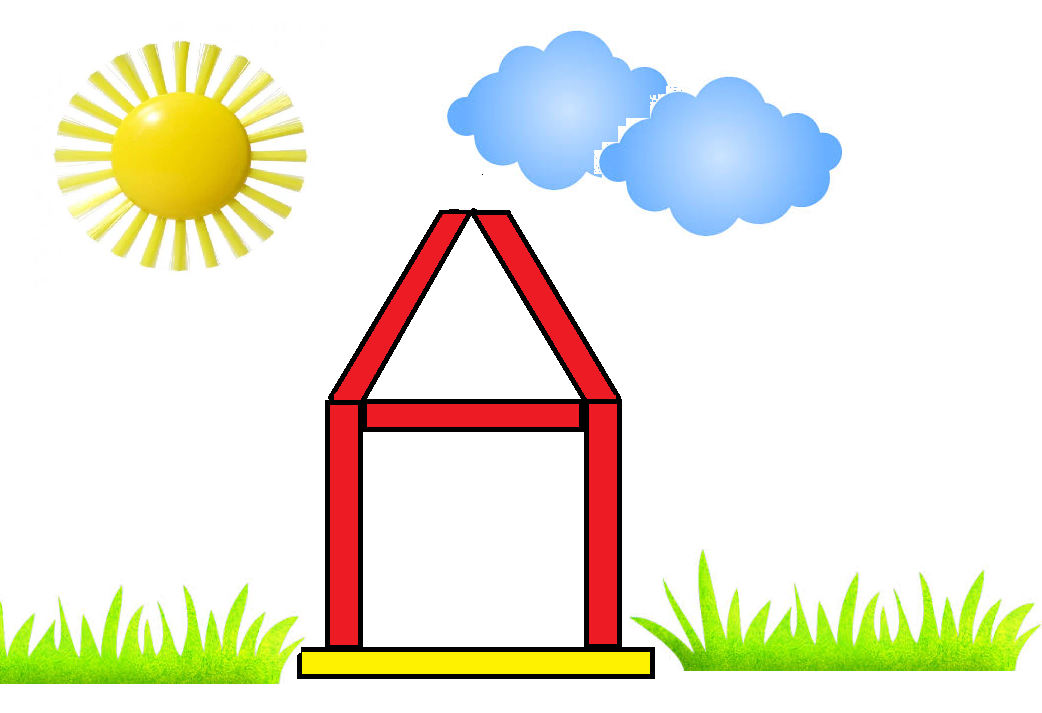 Этапы организации образовательной деятельностиВремяСодержание взаимодействия воспитателя с детьмиПримечанияI.Ориентировка в деятельностиМотивацияОпределение целиОпределение необходимых действийII. Исполнительский этап1. Работа с демонстрационным материалом2. Работа с раздаточным материалом Д/ и «Дополни сутки»3. Физминутка « Части суток»4. Д/ И. с палочками Кюизенера                            «Путешествие на поезде» III. Завершающий этапБеседа по достижению цели1 мин17 мин2 мин - Ребята, посмотрите, к нам в гости прилетел Лунтик. Он пришел к нам за помощью, его друзья, которые живут на луне, хотели бы больше узнать  о нашей планете Земля. Лунтик хотел рассказать своим друзьям,  какие бывают  части суток на нашей планете, но совсем запутался, и просит нас помочь ему разобраться в том, когда наступает «утро», «день», «вечер», «ночь»? Поможем Лунтику разобраться, когда наступает «утро», «день», «вечер», «ночь»?Для того чтобы помочь нашему гостю, нам необходимо вспомнить какие бывают части суток и  в какой последовательности они приходят к нам на Землю.- Давайте присядем на стульчики!(Воспитатель вывешивает на магнитную доску картинки с частями суток) - Ребята давайте вспомним,  какие бывают части суток.  Посмотрите внимательно на картинку, какое время  суток на ней изображено?- Да, правильно изображено утро!- Скажите, а что делают люди по утрам?- Умываются, заправляют постель, делают зарядку, завтракают.- Посмотрите на следующую картинку, что здесь изображено.- Мальчик играет, а в окошко светит солнце.-  А когда это бывает? - День самое светлое время суток. Именно в это время люди стараются делать серьезные и важные дела. - Что здесь нарисовано?- Как вы думаете, какое это время суток?- Что вечером делают люди!- Да ребята, вечером люди возвращаются с работы домой, ужинают, смотрят телевизор, расправляют кровати и готовятся ко сну!- Что здесь нарисовано?  -  А что вы ночью делаете?- Правильно, ночью дети и взрослые отдыхают, потому что работали, учились, занимались делами – устали!- Вот мы и с вами  вспомнили,  какие бывают части суток!- Ребята что наступает, когда кончается утро?- После чего начинается утро?- Назовите части суток по порядку.- Сколько частей суток вы знаете? - Утро, день, вечер, ночь -  это сутки. В сутках всегда 4 части.- Посмотрите Лунтик как повеселел!- Давайте с ним поиграем  в игру! - Перед вами на столе лежит картинка с изображением одной из  частей суток, вам необходимо дополнить картинки, будьте внимательны части суток должны идти по порядку, последовательно! - Что наступает, когда кончается утро?- Что наступает,  когда заканчивается вечер? - Назовите части суток по порядку!- Сколько частей в сутках.- Молодцы ребята теперь Лунтик запомнит,  в какой последовательности наступает «утро», «день», «вечер», «ночь». - Давайте с вами немного отдохнем! Утром солнышко встает (руки вверх и в стороны).Деток завтракать зовет (махи ладонями к себе).Днем ребята занимаются (имитация письма на ладошке)И обедать собираются (ладонью гладят живот)Вечером играют, ужин ожидают (хлопки и ходьба на месте)- Лунтик в благодарность за вашу помощь, принес вам игру.Лунтик - Ребята я очень люблю путешествовать, а вы любите путешествовать!Лунтик -  Давайте с вами сделаем из палочек поезда и в путь дорогу! Составлять поезд от самой короткой палочки до самой длинной.- Ребята положите белую палочку, сбоку паровозика!- Сравните розовую палочку и голубую, какая палочка короче, а какая длиннее?- Сравните по длине красную и желтую палочки!- Майя  как сравнить палочки!- Да правильно  одна палочка накладывается на другую  так, чтобы их концы, слева, совпадали. Если при этом другой конец одной полоски выступает, значит, она длиннее, а другая — короче.- Ребята составляйте свои поезда!- Ребята, а как нам узнать, сколько вагонов у нашего поезда?- Посчитайте!- Сколько?- Как проверить?- Пересчитайте!- Который по счету вагон голубого цвета?- Вагон,  какого цвета стоит четвертым?- Молодцы!Вагончики веселые Бегут, бегут, бегутИх круглые колесикиВсе «тук», да «тук» и «тук»- Ребята Лунтику пора возвращаться к своим друзьям!- Давайте вспомним,  за какой помощью приходил к нам Лунтик!- Смогли мы ему помочь?- Что мы для этого сделали?- Молодцы ребята, теперь Лунтик хорошо запомнил,  какие бывают части суток и в какой последовательности они приходят к нам на Землю.Дети сидят  на ковре.Дети рассаживаются на стульчики напротив доски.Дети рассаживаются за столы.Дети проходят на ковер.Дети проходят за свои столы.Дети проходят на ковер..